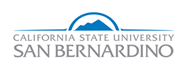 President’s Diversity, Equity, and Inclusion (DEI) Board 
Staff Recruitment, Retention, and Development Subcommittee Tuesday, 1/24/24 from 3:30pm – 4:30pm (Zoom Meeting Link: https://csusb.zoom.us/my/deihumanresources)MEETING ATTENDANCEParticipants:
MEETING AGENDA

1) Announcements (0 minutes) – Provided by Chair, Michaela Watkins
A) No new announcements at this time

2) New Discussion ( minutes) – Led by Chair, Michaela Watkins
A) Shared Inclusion Day ‘swag’ options with liaisonsB) Shared Inclusion Day flyer option with liaisons
C) Shared Inclusion Day location details with liaisonsD) Reviewed Inclusion Day objectives for staff and the President’s Strategic Plan with liaisons

 3) Action Item ( minutes)
A) Received guiding feedback from liaisons on the above “new discussion” items. 4) Steering Committee Liaisons Closing 
A) Liaisons shared their guiding feedback on the above “new discussion” items.5) Future Meetings 
A) Upcoming February 2024 Meetings will be for members who are creating/leading/co-leading facilitation sessions for Inclusion Day.​​☐​   Robin Phillips, Steering Committee Liaison ​​☐​  Tiffany Bookman, Subcommittee Member  ​​☐​   Sam Sudhakar, Steering Committee Liaison ​​☐​  David Hou, Subcommittee Member ​​☐​   Michaela Watkins, Chair ​​☐​  Kalie King, Subcommittee Member ​​☐​   Rowena Woidyla, Vice Chair ​​☐​   Pamela Moses, ACC/Assessment Representative ​​☐​   Cheryl Halk, Student/Subcommittee Member  ​​☐​  LeSondra Jones, Subcommittee Member ​​☐​  Michelle Bell, Subcommittee Member